Data i signatura Destinació: Cátedra de Ludificació i Govern Obert de la Ciutat de València - Facultat de Filosofia i Ciències de l’ Educació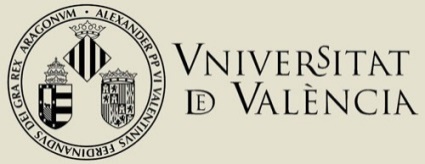 ANNEX IIExp.1DADES IDENTIFICATIVESDADES IDENTIFICATIVESDADES IDENTIFICATIVESDADES IDENTIFICATIVESDADES IDENTIFICATIVESDADES IDENTIFICATIVESNom i cognomsNom i cognomsAdreça-eAdreça-eTelèfonPermís de publicació del projecte premiatPermís de publicació del projecte premiatPermís de publicació del projecte premiatSÍNOÉs necessari adjuntar amb aquesta sol·licitud:Nom complet i DNI dels membres de l'equip participant (excepte els equips de l'assignatura d'Antropologia de l'Educació).Treball presentat en el format seleccionat (infografia, vídeo, etc.)Memòria explicativa del treball presentat.És necessari adjuntar amb aquesta sol·licitud:Nom complet i DNI dels membres de l'equip participant (excepte els equips de l'assignatura d'Antropologia de l'Educació).Treball presentat en el format seleccionat (infografia, vídeo, etc.)Memòria explicativa del treball presentat.És necessari adjuntar amb aquesta sol·licitud:Nom complet i DNI dels membres de l'equip participant (excepte els equips de l'assignatura d'Antropologia de l'Educació).Treball presentat en el format seleccionat (infografia, vídeo, etc.)Memòria explicativa del treball presentat.És necessari adjuntar amb aquesta sol·licitud:Nom complet i DNI dels membres de l'equip participant (excepte els equips de l'assignatura d'Antropologia de l'Educació).Treball presentat en el format seleccionat (infografia, vídeo, etc.)Memòria explicativa del treball presentat.És necessari adjuntar amb aquesta sol·licitud:Nom complet i DNI dels membres de l'equip participant (excepte els equips de l'assignatura d'Antropologia de l'Educació).Treball presentat en el format seleccionat (infografia, vídeo, etc.)Memòria explicativa del treball presentat.És necessari adjuntar amb aquesta sol·licitud:Nom complet i DNI dels membres de l'equip participant (excepte els equips de l'assignatura d'Antropologia de l'Educació).Treball presentat en el format seleccionat (infografia, vídeo, etc.)Memòria explicativa del treball presentat.És necessari adjuntar amb aquesta sol·licitud:Nom complet i DNI dels membres de l'equip participant (excepte els equips de l'assignatura d'Antropologia de l'Educació).Treball presentat en el format seleccionat (infografia, vídeo, etc.)Memòria explicativa del treball presentat.2LOPDLes dades personals que es donen en aquest concurs s’incorporaran als sistemes d’informació de la Universitat de València que siguen procedents amb la finalitat de tramitar la sol·licitud de participació en el premi, de conformitat amb la llei 38/2003, de 17 de novembre, general de subvencions.Els qui donen dades personals tenen dret a sol·licitar al responsable del seu tractament l’accés, la rectificació, la supressió, la limitació del tractament i la portabilitat d’aquetes, i el dret d’oposar-se al seu tractament. Els interessats podran exercir aquests drets enviant un correu electrònic a uvcatedres@uv.es  des d’adreces oficials de la Universitat de València, o bé un escrit acompanyat de la còpia d’un document d’identitat i, si escau, de la documentació acreditativa de la sol·licitud, al delegat de protecció de dades de la Universitat de València (Edifici del Rectorat. Av. de Blasco Ibáñez 13. 46010 – València;  lopd@uv.es).Per a més informació sobre el tractament es poden consultar les bases reguladores de la II Edició dels premis a la Ludificació de la Cuitat de Valencia (àrea antropologia a la educació) de la  Universitat de València.Les dades personals que es donen en aquest concurs s’incorporaran als sistemes d’informació de la Universitat de València que siguen procedents amb la finalitat de tramitar la sol·licitud de participació en el premi, de conformitat amb la llei 38/2003, de 17 de novembre, general de subvencions.Els qui donen dades personals tenen dret a sol·licitar al responsable del seu tractament l’accés, la rectificació, la supressió, la limitació del tractament i la portabilitat d’aquetes, i el dret d’oposar-se al seu tractament. Els interessats podran exercir aquests drets enviant un correu electrònic a uvcatedres@uv.es  des d’adreces oficials de la Universitat de València, o bé un escrit acompanyat de la còpia d’un document d’identitat i, si escau, de la documentació acreditativa de la sol·licitud, al delegat de protecció de dades de la Universitat de València (Edifici del Rectorat. Av. de Blasco Ibáñez 13. 46010 – València;  lopd@uv.es).Per a més informació sobre el tractament es poden consultar les bases reguladores de la II Edició dels premis a la Ludificació de la Cuitat de Valencia (àrea antropologia a la educació) de la  Universitat de València.